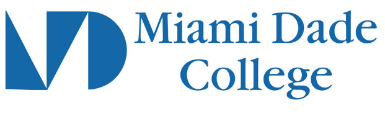 Course SyllabusCourse InformationCourse Title: General Education Earth ScienceSubject and Number: ESC 1000Course Description: Selected concepts and principles of earth science taken from the areas of astronomy, geology, meteorology and oceanography.Class Number: LOREM IPSUMTerm and Year: LOREM IPSUMCourse Modality: MDC ModalitiesInstructor InformationName: LOREM IPSUMDepartment and Campus: LOREM IPSUMOffice location: LOREM IPSUMOffice hours: (communicate course office hours with students)Phone number: 123-456-7890Email: LOREM IPSUMCommunication Policy: (Faculty will establish protocols for communication with students)Required Textbook, Course Materials, and TechnologyRequired course materials: (Textbook(s), library reserves, shark pack, and/or other required readings. Include ISBN Number and author(s))List optional/supplemental materials/OER: LOREM IPSUMTechnology & Technical Skill Requirements: (Technology tools or equipment students need to complete this course are included)Grading Policy & Assessment MethodsList all activities, papers, quizzes, tests, etc. including grading scale used for final grade calculation. Relationships between the final grade and the learner’s accumulated points or percentages/weights breakdown for each assessment or component of the course grade.Include policy on late submissions.For MDC Live and MDC Online courses, include policy regarding exams (e.g., ProctorU, Respondus Lockdown and Monitor, etc.)If applicable, include guidelines for extra credit.Incomplete Grades: View the college’s procedures for Incomplete GradesMiami Dade College PoliciesAttendance Policy: (Faculty include precise statements about illnesses/emergencies/ tardiness, missed assignments/make-up.)Students Rights and Responsibilities: Policies addressing academic integrity and plagiarism, code of conduct, grade appeals, religious observations, services for students with special needs, student complaints, and other.For more information, visit the Student’s Rights and Responsibilities pageAvailable Support Services & ResourcesTutoring Labs and Technology – Learning ResourcesVirtual Tutoring through Learning Resources or Smarthinking Online TutoringACCESS: A Comprehensive Center for Exceptional Student ServicesAdvisementPassword and Login Technical SupportTechnical Support for MDC Live and MDC Online CoursesSMART Plan(Faculty select from the above if applicable and include additional course/campus specific resources)Available Support Services & ResourcesPublic Safety - ServicesHurricane and Other Natural Disasters: In the event of a hurricane or other disaster, the class follows the schedule established by the College for campus-based courses. Please visit the MDC website or call the MDC Hotline (305-237-7500) for situation updates.Course DescriptionESC1000 | General Education Earth Science | 3 creditsSelected concepts and principles of earth science taken from the areas of astronomy, geology, meteorology and oceanography.Course CompetenciesCompetency 1:The student must show knowledge, comprehension, and application of the historical development of the geological sciences by:Identifying and/or define terms and people related to the development of the geological sciences including but not limited to Greek and Roman philosopher/ scientists, catastrophists, the role of the church in western Europe, and recent developments in the development of the geological sciences.Identifying and/or define the major principles and laws that form the foundations of geology including but not limited to correlation, faunal succession, cross-cutting relationships, original horizontality, superposition, and uniformitarianism.Discussing the relationship between the work that geologist do and our daily lives.Defining various terms that are used in dating the earth including relative age dating, absolute age dating, radioactive decay, half- life, atomic number, atomic mass, alpha particle, beta particle, and isotope.Explaining how radioactive age dating techniques are used to determine the age of the earth.Explaining the limitations of different radioactive dating techniques.Reproducing the geologic time scale using both geologic terms and absolute dates.Learning OutcomesComputer / Technology UsageCritical thinkingCultural / Global PerspectiveEnvironmental ResponsibilityInformation LiteracyNumbers / DataCompetency 2:The student must show knowledge, comprehension, and application of using techniques that you have learned in determining a possible sequence of events that could explain how a selected geologic sequence of strata formed by:Explaining what discontinuities are and how they form.Developing a logical sequence of events that could result in the geologic cross section that you are given.Learning OutcomesComputer / Technology UsageCritical thinkingCultural / Global PerspectiveEnvironmental ResponsibilityInformation LiteracyNumbers / DataCompetency 3:The student must show knowledge, comprehension, and application of the different types of minerals as well as the rock cycle and the three major types of rocks by:Defining a mineral.Explaining how minerals are identified.Defining terms that are used in the identification of minerals and specific examples of minerals utilizing these properties including but not limited to luster, hardness, streak, crystal form, cleavage, fracture, Moth’s hardness scale, taste, and color.Using common everyday items determine a range of hardness for an unknown mineral.Comparing and contrasting the 7 different mineral groups.Explaining the rock cycle.Describing the relationship between texture and the rate of cooling as it relates to igneous rocks.Describing how igneous rocks are classified.Describing how sedimentary rocks are classified.Describing how metamorphic rocks are classifiedComparing and contrasting clastic and nonelastic sedimentary rocks.Comparing and contrasting the different types of nonclastic sedimentary rocks.Defining various terms related to the three types of rocks including, but not limited to: metamorphism, igneous texture, evaporite basin, precipitate, mafic, felsic, silicic, intrusive, extrusive, foliated, phyllite, schist, gneiss, porphyritic, contact metamorphism, glassy, oolite, regional metamorphism, organic, salt dome, aphanitic, and cataclastic metamorphismDescribing the steps involved in the formation of coal.Learning OutcomesComputer / Technology UsageCritical thinkingCultural / Global PerspectiveEnvironmental ResponsibilityInformation LiteracyNumbers / DataCompetency 4:The student must show knowledge, comprehension, and application of how and why earthquakes occur by:Describing the geographic distribution of earthquakes.Defining various terms related to earthquakes, including but not limited to: stress, strain, rupture, elastic limit, the zone of plastic flow, the zone of elastic flow, focus, Richter Scale, Modified Mercalli Scale, and epicenter.Comparing and contrasting the Modified Mercalli Scale and the Richter Scale.Describing how the velocity of different types of seismic waves vary as they travel through the earth.Describing how to determine the focus of an earthquake using the data obtained from seismograms.Describing what causes deaths when earthquakes occur.Describing various ways that scientists are trying to predict earthquakes.Explaining a possible way to control earthquakes.Describing how buildings might be designed to minimize the effects of earthquakesLearning OutcomesComputer / Technology UsageCritical thinkingCultural / Global PerspectiveEnvironmental ResponsibilityInformation LiteracyNumbers / DataCompetency 5:The student must show knowledge, comprehension, and application of the concept of plate tectonics by:Describing the historical development of the concept of plate tectonics.Describing the various types of plate boundariesComparing and contrasting different lines of evidence that are used to prove that plate tectonics occurs.Defining various terms related to plate tectonics including but not limited to: mid- ocean ridge, central rift valley, tensional forces, convection cell, paleomagnetism, Curie Point, remnant magnetism, magnetic reversal, divergent plate boundaries, convergent plate boundaries, transform fault, hot spot, Ring of Fire, subduction zone, Benioff Zone, and volcanic island arc.Learning OutcomesComputer / Technology UsageCritical thinkingCultural / Global PerspectiveEnvironmental ResponsibilityInformation LiteracyNumbers / DataCompetency 6:The student must show knowledge, comprehension, and application of volcanic action and igneous intrusions by:Comparing and contrasting the different types of volcanoes.Defining the following terms related to igneous features, including but not limited to volcanism, viscosity, shield volcano, stratovolcano, cinder cone volcano, composite volcano, nuée ardente, lahar, tiltmeter, harmonic seismic waves, laccolith, batholith, stock, and pyroclastic flows.Discussing the ways in which geologists try to predict volcanic eruptions.Comparing and contrasting concordant and discordant igneous intrusionsLearning OutcomesComputer / Technology UsageCritical thinkingCultural / Global PerspectiveEnvironmental ResponsibilityInformation LiteracyNumbers / DataCompetency 7:The student must show knowledge, comprehension, and application of the surface flow of water and groundwater by:Discussing the changes that occur in a stream as one travels from its’ headwaters to its mouth.Defining the following terms related to running water and groundwater, including but not limited to: zone of aeration, zone of saturation, water table, artesian water system, spring, well, velocity, competence, capacity, discharge, stream, river, stalactite, stalagmite, column, and karst topographyDiscussing the stages of stream and valley development.Discussing the flow of groundwater and the relationship between the water table and the surface topography.Discussing the chemical reactions that occur when groundwater travels through limestone.Discussing the geological effects of groundwater.Learning OutcomesComputer / Technology UsageCritical thinkingCultural / Global PerspectiveEnvironmental ResponsibilityInformation LiteracyNumbers / DataCompetency 8:The student must show knowledge, comprehension, and application of the basic principles of oceanography by:Discussing the structure and bathymetry of the continental margins as well as the deep ocean basins.Comparing and contrasting the types of sediments found on the seafloor.Discussing the origin of submarine canyons and atolls.Discussing tides.Discussing how wave action modifies coastlines.Discussing, using specific examples, the movement of sand along a beach and the effects of man’s intervention.Defining the following terms related to oceanography, including but not limited to: turbidity flow, abyssal plains, deep ocean trench, terrigenous sediment, biogenous sediment, hydrogenous sediment, wave height, wavelength, wave refraction, longshore current, spit, bay mouth bar, wave-cut terrace, groin, and jetty.Learning OutcomesComputer / Technology UsageCritical thinkingCultural / Global PerspectiveEnvironmental ResponsibilityInformation LiteracyNumbers / Data